COURSE RMATION SHEET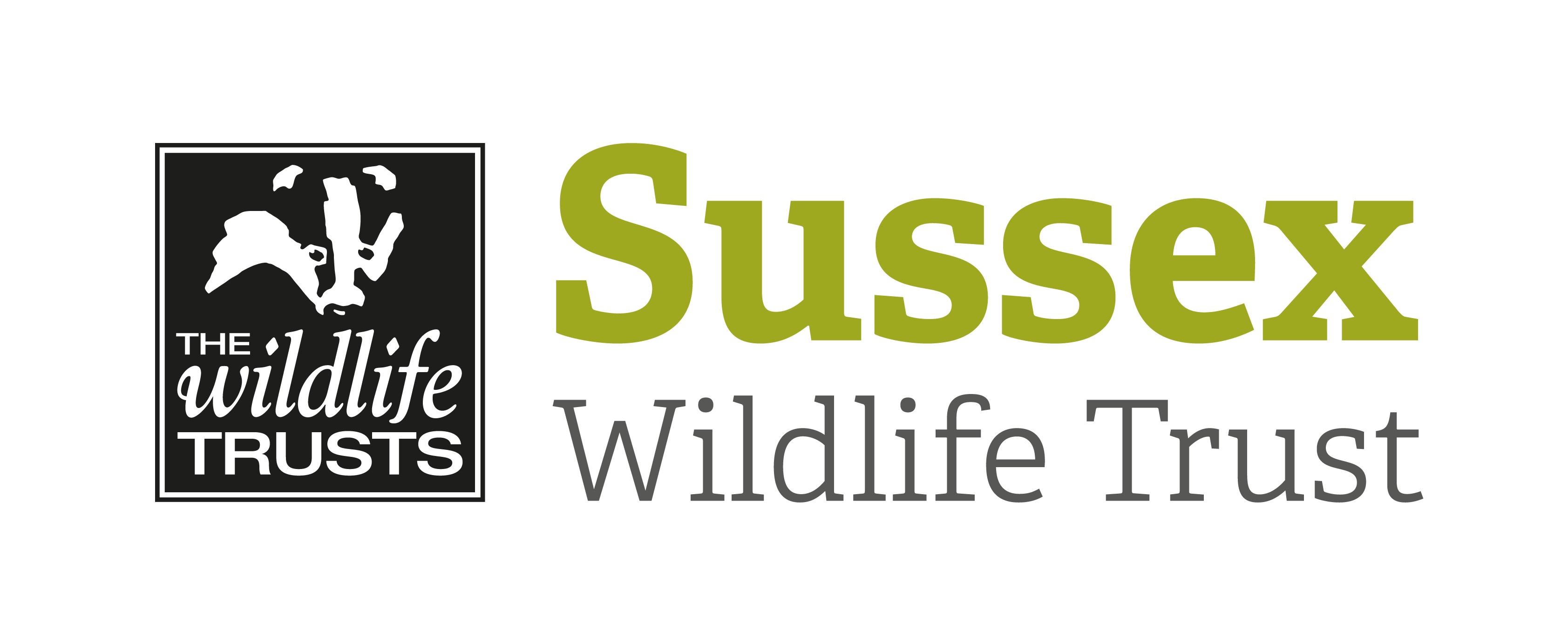 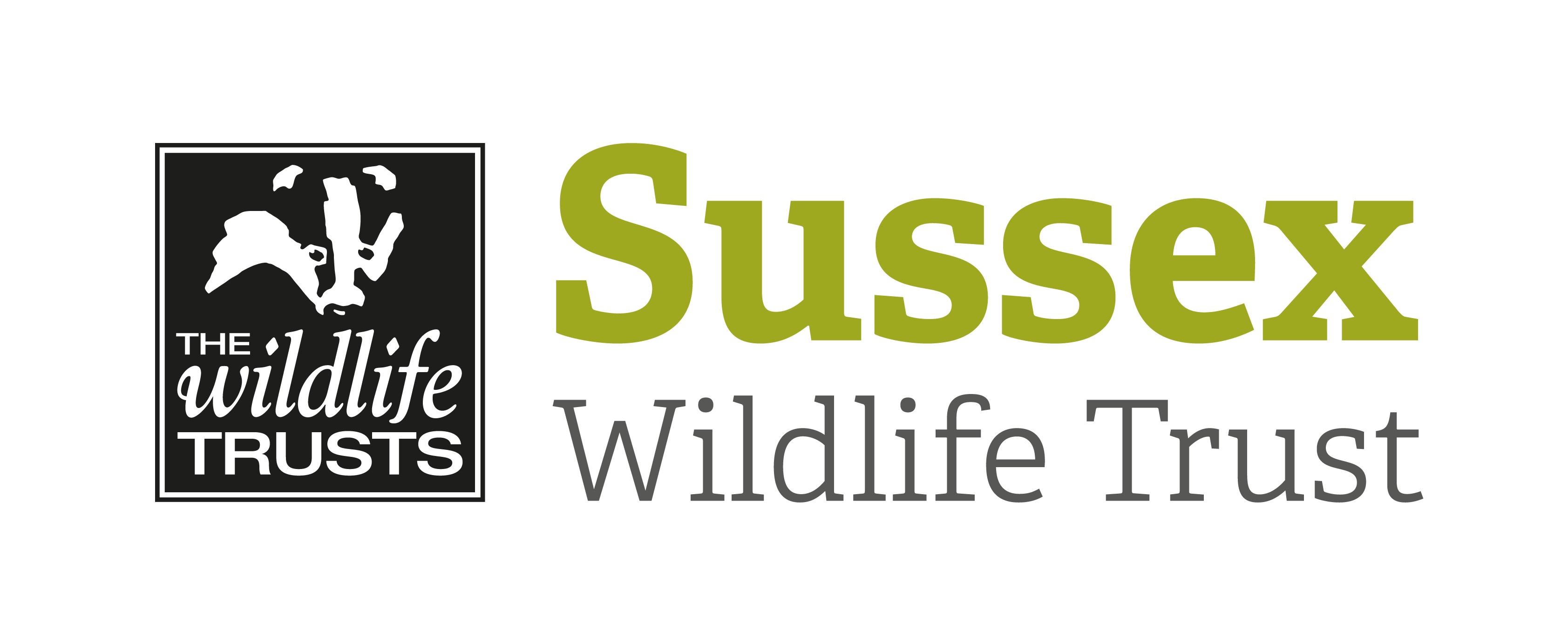 Course Title:  An Introduction to the Birds of HeathlandCourse Title:  An Introduction to the Birds of HeathlandCourse Title:  An Introduction to the Birds of HeathlandDay/Date/Year:  Friday 8 May 2020Start Time:   9.30amStart Time:   9.30amFinish Time:  1pmFinish Time:  1pmCourse Tutor:Mike RussellMike RussellMike RussellCourse description d subjects coveredThese special half day bird safaris are aimed at giving beginners an introduction to the bird life of Sussex in a variety of habitats. Summer is a special time on the heathlands of Sussex. These insect rich habitats are home to a number of birds many of which are only found amongst the gorse, heather and birch of the heaths. We will look (and listen) out for Tree Pipits, Woodlark and Redstart and hopefully should hear the distinctive call of the Cuckoo too. The Hobby, fresh in from Africa, may well be hunting for dragonflies around Old Lodge.   No previous knowledge needed, just enthusiasm. . These special half day bird safaris are aimed at giving beginners an introduction to the bird life of Sussex in a variety of habitats. Summer is a special time on the heathlands of Sussex. These insect rich habitats are home to a number of birds many of which are only found amongst the gorse, heather and birch of the heaths. We will look (and listen) out for Tree Pipits, Woodlark and Redstart and hopefully should hear the distinctive call of the Cuckoo too. The Hobby, fresh in from Africa, may well be hunting for dragonflies around Old Lodge.   No previous knowledge needed, just enthusiasm. . These special half day bird safaris are aimed at giving beginners an introduction to the bird life of Sussex in a variety of habitats. Summer is a special time on the heathlands of Sussex. These insect rich habitats are home to a number of birds many of which are only found amongst the gorse, heather and birch of the heaths. We will look (and listen) out for Tree Pipits, Woodlark and Redstart and hopefully should hear the distinctive call of the Cuckoo too. The Hobby, fresh in from Africa, may well be hunting for dragonflies around Old Lodge.   No previous knowledge needed, just enthusiasm. . Meeting point / Venue:The reserve is situated on the west side of the B2026 between Maresfield and Hartfield. There is a small car park with SWT nature reserve sign. The nearest postcode is TN22 3JD.Approaching from Maresfield, just before the car park entrance there is a small white fingerboard sign to Old Lodge. Do not take this track as it leads to a private residence. The car park is 100 metres further along on the left.The reserve is situated on the west side of the B2026 between Maresfield and Hartfield. There is a small car park with SWT nature reserve sign. The nearest postcode is TN22 3JD.Approaching from Maresfield, just before the car park entrance there is a small white fingerboard sign to Old Lodge. Do not take this track as it leads to a private residence. The car park is 100 metres further along on the left.The reserve is situated on the west side of the B2026 between Maresfield and Hartfield. There is a small car park with SWT nature reserve sign. The nearest postcode is TN22 3JD.Approaching from Maresfield, just before the car park entrance there is a small white fingerboard sign to Old Lodge. Do not take this track as it leads to a private residence. The car park is 100 metres further along on the left. sites to be visited:Old Lodgehttps://sussexwildlifetrust.org.uk/visit/old-lodgeOld Lodgehttps://sussexwildlifetrust.org.uk/visit/old-lodgeOld Lodgehttps://sussexwildlifetrust.org.uk/visit/old-lodgeWhat to bring:BinocularsAppropriate footwear for walking in potential wet and muddy areas.Appropriate clothing for weather conditions at time. A field identification guide may be useful but not essentialBinocularsAppropriate footwear for walking in potential wet and muddy areas.Appropriate clothing for weather conditions at time. A field identification guide may be useful but not essentialBinocularsAppropriate footwear for walking in potential wet and muddy areas.Appropriate clothing for weather conditions at time. A field identification guide may be useful but not essential rmation: Free car parking There are no toilet facilities at this site.Please may we ask that you take all packed lunch waste home with you.Free car parking There are no toilet facilities at this site.Please may we ask that you take all packed lunch waste home with you.Free car parking There are no toilet facilities at this site.Please may we ask that you take all packed lunch waste home with you.Public Trsport:  There is no public transport service to this reserve. There is no public transport service to this reserve. There is no public transport service to this reserve. Accessibility: We will be out for about 3 hours walking on rough tracks, which may be wet and slippery after rain.We will be out for about 3 hours walking on rough tracks, which may be wet and slippery after rain.We will be out for about 3 hours walking on rough tracks, which may be wet and slippery after rain.